 sēdes protokols Rēzeknē2023.gada 14.decembrī                                                                                                  Nr. 23Sēdes veids - atklātaSēde sasaukta plkst. 09:20Sēde atklāta plkst. 09:24Sēdi vada: komitejas priekšsēdētājs Georgijs Jevsikovs Sēdi protokolē: sēžu sekretārs - protokolists Natālija ZvīdriņaSēdē piedalās:komitejas locekļi: Deputāts Guntis Rasims, Deputāts Aija Kiserovska, Deputāts Gunārs Smeilis, Deputāts Zigfrīds Lukaševičs, Deputāts Rita Tērauda, Deputāts Guna Zenčenko,deputāti: Domes priekšsēdētājs Monvīds Švarcs, Domes priekšsēdētāja vietniece Ērika Teirumnieka, Deputāts Vasīlijs Arbidāns, Deputāts Vilis Deksnis, Deputāts Staņislavs Šķesters, Deputāts Inta Brence, Deputāts Guna Popova.Nepiedalās:Deputāts Guntra Kuzmina-Jukna – personīgi iemesli.Darba kārtībā:1.§Par Rēzeknes novada pašvaldības 2023.gada 21.decembra saistošo noteikumu Nr.15 “Grozījumi Rēzeknes novada pašvaldības 2023.gada 6.aprīļa saistošajos noteikumos Nr.1 „Rēzeknes novada pašvaldības nolikums”” izdošanu2.§Par Rēzeknes novada pašvaldības 2023.gada 21.decembra saistošo noteikumu Nr.16 “Grozījumi Rēzeknes novada pašvaldības 2022.gada 15.septembra saistošajos noteikumos Nr.58 “Par sadzīves atkritumu apsaimniekošanu Rēzeknes novadā”” izdošanu3.§Par Rēzeknes novada pašvaldības 2023. gada 21. decembra saistošo noteikumu Nr.18 „Grozījumi Rēzeknes novada pašvaldības 2023.gada 6.aprīļa saistošajos noteikumos Nr.2 „Par Rēzeknes novada pašvaldības budžetu 2023.gadam”” izdošanu4.§Par publiskās ūdenstilpes - Meirānu ezera - daļas nomas tiesību izsoles rezultātu atcelšanuNolemj:Atlikt darba kārtības jautājumu "Par publiskās ūdenstilpes - Meirānu ezera - daļas nomas tiesību izsoles rezultātu atcelšanu"5.§Par grozījumiem Rēzeknes novada domes 2012.gada 19.jūlija lēmumā “Par zemes lietošanas tiesību izbeigšanu Nekustamā īpašuma valsts kadastra informācijas sistēmā reģistrētām nekustamā īpašuma tiesiskā valdījumā esošām zemes vienībām un ieskaitīšanu pašvaldībai piekritīgajās zemēs Ozolaines pagastā ”6.§Par grozījumiem Rēzeknes novada domes 2019.gada 21.novembra lēmumā “Par neapbūvēto rezerves zemes fondā ieskaitīto un īpašuma tiesību atjaunošanai neizmantoto zemes vienības ar kadastra apzīmējumu 7862 012 0384 reģistrēšanu zemesgrāmatā uz pašvaldības vārda Kaunatas pagastā”7.§Par kļūdas labošanu Rēzeknes novada domes 2023.gada 16.novembra lēmumā „ Par īpašuma tiesību atjaunošanai neizmantotās zemes vienības ar kadastra apzīmējumu 7858 005 0285 reģistrēšanu zemesgrāmatā uz pašvaldības vārda Ilzeskalna pagastā8.§Par zemes vienību apvienošanu Dekšāres pagastā9.§Par zemes vienību apvienošanu Viļānu pagastā10.§Par zemes vienības ar kadastra apzīmējumu 7842 005 0322 platības sadalījuma pa zemes lietošanas veidiem precizēšanu Audriņu pagastā11.§Par zemes ierīcības projekta apstiprināšanu nekustamajam īpašumam “(..)”, Audriņu pagastā12.§Par zemes ierīcības projekta apstiprināšanu nekustamajam īpašumam "(..)" Bērzgales pagastā13.§Par zemes ierīcības projekta apstiprināšanu nekustamajam īpašumam ar kadastra Nr.7862 005 **** Kaunatas pagastā14.§Par zemes ierīcības projekta apstiprināšanu nekustamajam īpašumam "(..)" Silmalas pagastā15.§Par piekrišanu nodot valsts īpašumā bez atlīdzības pašvaldībai piekritīgo zemes vienību ar kadastra apzīmējumiem 78460100189 un 78460100145 daļas nekustamā īpašuma „Baltiņu ceļš”, Čornajas pagastā, paplašināšanaiSēde slēgta plkst. 10:09Sēdes vadītājs,komitejas priekšsēdētājs:                                                                                Georgijs JevsikovsProtokoliste: 									Natālija Zvīdriņa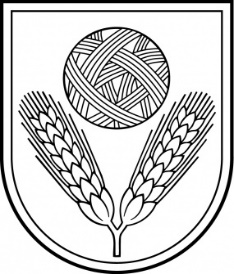 Rēzeknes novada DOMETAUTSAIMNIECĪBAS ATTĪSTĪBAS JAUTĀJUMU KOMITEJAReģ.Nr.90009112679Atbrīvošanas aleja 95A, Rēzekne, LV – 4601,Tel. 646 22238; 646 22231, Fax. 646 25935,e–pasts: info@rezeknesnovads.lvInformācija internetā: http://www.rezeknesnovads.lv1.Par Rēzeknes novada pašvaldības 2023.gada 21.decembra saistošo noteikumu Nr.15 “Grozījumi Rēzeknes novada pašvaldības 2023.gada 6.aprīļa saistošajos noteikumos Nr.1 „Rēzeknes novada pašvaldības nolikums”” izdošanu.2.Par Rēzeknes novada pašvaldības 2023.gada 21.decembra saistošo noteikumu Nr.16 “Grozījumi Rēzeknes novada pašvaldības 2022.gada 15.septembra saistošajos noteikumos Nr.58 “Par sadzīves atkritumu apsaimniekošanu Rēzeknes novadā”” izdošanu.3.Par Rēzeknes novada pašvaldības 2023. gada 21. decembra saistošo noteikumu Nr.18 „Grozījumi Rēzeknes novada pašvaldības 2023.gada 6.aprīļa saistošajos noteikumos Nr.2 „Par Rēzeknes novada pašvaldības budžetu 2023.gadam”” izdošanu.4.Par publiskās ūdenstilpes - Meirānu ezera - daļas nomas tiesību izsoles rezultātu atcelšanu.5.Par grozījumiem Rēzeknes novada domes 2012.gada 19.jūlija lēmumā “Par zemes lietošanas tiesību izbeigšanu Nekustamā īpašuma valsts kadastra informācijas sistēmā reģistrētām nekustamā īpašuma tiesiskā valdījumā esošām zemes vienībām un ieskaitīšanu pašvaldībai piekritīgajās zemēs Ozolaines pagastā ”.6.Par grozījumiem Rēzeknes novada domes 2019.gada 21.novembra lēmumā “Par neapbūvēto rezerves zemes fondā ieskaitīto un īpašuma tiesību atjaunošanai neizmantoto zemes vienības ar kadastra apzīmējumu 7862 012 0384 reģistrēšanu zemesgrāmatā uz pašvaldības vārda Kaunatas pagastā”.7.Par kļūdas labošanu Rēzeknes novada domes 2023.gada 16.novembra lēmumā „ Par īpašuma tiesību atjaunošanai neizmantotās zemes vienības ar kadastra apzīmējumu 7858 005 0285 reģistrēšanu zemesgrāmatā uz pašvaldības vārda Ilzeskalna pagastā.8.Par zemes vienību apvienošanu Dekšāres pagastā.9.Par zemes vienību apvienošanu Viļānu pagastā.10.Par zemes vienības ar kadastra apzīmējumu 7842 005 0322 platības sadalījuma pa zemes lietošanas veidiem precizēšanu Audriņu pagastā.11.Par zemes ierīcības projekta apstiprināšanu nekustamajam īpašumam “(..)”, Audriņu pagastā.12.Par zemes ierīcības projekta apstiprināšanu nekustamajam īpašumam "(..)" Bērzgales pagastā.13.Par zemes ierīcības projekta apstiprināšanu nekustamajam īpašumam ar kadastra Nr.7862 005 **** Kaunatas pagastā.14.Par zemes ierīcības projekta apstiprināšanu nekustamajam īpašumam "(..)" Silmalas pagastā.15.Par piekrišanu nodot valsts īpašumā bez atlīdzības pašvaldībai piekritīgo zemes vienību ar kadastra apzīmējumiem 78460100189 un 78460100145 daļas nekustamā īpašuma „Baltiņu ceļš” Čornajas pagastā paplašināšanai.Ziņo Ilona Turka:Lūdzu virzīt sagatavoto lēmuma projektu izskatīšanai kārtējā domes sēdē par Rēzeknes novada pašvaldības 2023.gada 21.decembra saistošo noteikumu Nr.15 “Grozījumi Rēzeknes novada pašvaldības 2023.gada 6.aprīļa saistošajos noteikumos Nr.1 „Rēzeknes novada pašvaldības nolikums”” izdošanu.Lūdzu virzīt sagatavoto lēmuma projektu izskatīšanai kārtējā domes sēdē par Rēzeknes novada pašvaldības 2023.gada 21.decembra saistošo noteikumu Nr.15 “Grozījumi Rēzeknes novada pašvaldības 2023.gada 6.aprīļa saistošajos noteikumos Nr.1 „Rēzeknes novada pašvaldības nolikums”” izdošanu.Par lēmumu balso: "par"  - Par lēmumu balso: "par"  - 7 (Georgijs Jevsikovs, Aija Kiserovska, Zigfrīds Lukaševičs, Guntis Rasims, Gunārs Smeilis, Rita Tērauda, Guna Zenčenko)"pret" - "pret" - nav"atturas" - "atturas" - nav"nepiedalās" - "nepiedalās" - navNolemj:Nolemj:Virzīt tālākai izskatīšanai darba kārtības jautājumu "Par Rēzeknes novada pašvaldības 2023.gada 21.decembra saistošo noteikumu Nr.15 “Grozījumi Rēzeknes novada pašvaldības 2023.gada 6.aprīļa saistošajos noteikumos Nr.1 „Rēzeknes novada pašvaldības nolikums”” izdošanu".Ziņo Ilona Turka:Lūdzu virzīt sagatavoto lēmuma projektu izskatīšanai kārtējā domes sēdē par Rēzeknes novada pašvaldības 2023.gada 21.decembra saistošo noteikumu Nr.16 “Grozījumi Rēzeknes novada pašvaldības 2022.gada 15.septembra saistošajos noteikumos Nr.58 “Par sadzīves atkritumu apsaimniekošanu Rēzeknes novadā”” izdošanu.Lūdzu virzīt sagatavoto lēmuma projektu izskatīšanai kārtējā domes sēdē par Rēzeknes novada pašvaldības 2023.gada 21.decembra saistošo noteikumu Nr.16 “Grozījumi Rēzeknes novada pašvaldības 2022.gada 15.septembra saistošajos noteikumos Nr.58 “Par sadzīves atkritumu apsaimniekošanu Rēzeknes novadā”” izdošanu.Izsaka viedokli Gunārs Smeilis:No iedzīvotājiem ir izskanējis jautājums, kad ALAAS sāks pildīt savas kredītsaistības, sakarā ar daļēju atkritumu šķirošanu un lielgabarīta atkritumiem?No iedzīvotājiem ir izskanējis jautājums, kad ALAAS sāks pildīt savas kredītsaistības, sakarā ar daļēju atkritumu šķirošanu un lielgabarīta atkritumiem?Izsaka viedokli Monvīds Švarcs:Par kādiem līguma punktiem iet runa? Šobrīd ir pārejas laiks, kad tiek veidoti laukumi.Par kādiem līguma punktiem iet runa? Šobrīd ir pārejas laiks, kad tiek veidoti laukumi.Izsaka viedokli Gunārs Smeilis:Laukumi jau ir izveidoti, arī nojumes ir uzstādītas vairāk kā mēnesi atpakaļ, bet konteineru kā nebija, tā nav.Laukumi jau ir izveidoti, arī nojumes ir uzstādītas vairāk kā mēnesi atpakaļ, bet konteineru kā nebija, tā nav.Izsaka viedokli Monvīds Švarcs:Tad ir jāprasa, jo pašvaldība no savas puses ir izpildījusi savu daļu. Jānoskaidro, kāpēc nav izvietoti konteineri. Par lielgabarīta atkritumiem līgumā tāda punkta nebija.Tad ir jāprasa, jo pašvaldība no savas puses ir izpildījusi savu daļu. Jānoskaidro, kāpēc nav izvietoti konteineri. Par lielgabarīta atkritumiem līgumā tāda punkta nebija.Izsaka viedokli Gunārs Smeilis:Bet kaut kā šāda veida atkritumu savākšana ir jānodrošina.Bet kaut kā šāda veida atkritumu savākšana ir jānodrošina.Izsaka viedokli Jānis Troška:Nav jānodrošina.Nav jānodrošina.Izsaka viedokli Monvīds Švarcs:Tā ir ražotāja atbildība. Kādu laiku atpakaļ bija organizētas akcijas, kad no pašvaldības budžeta tika apmaksāta lielgabarīta atkritumu utilizācija, kas ir pretrunā ar publisko līdzekļu izlietošanu. Katram atkritumu ražotājam par saviem atkritumiem ir jāatbild, tai skaitā, apmaksājot arī to utilizēšanu.Tā ir ražotāja atbildība. Kādu laiku atpakaļ bija organizētas akcijas, kad no pašvaldības budžeta tika apmaksāta lielgabarīta atkritumu utilizācija, kas ir pretrunā ar publisko līdzekļu izlietošanu. Katram atkritumu ražotājam par saviem atkritumiem ir jāatbild, tai skaitā, apmaksājot arī to utilizēšanu.Izsaka viedokli Jānis Troška:Lielgabarīta atkritumus utilizēt ir jāved pašiem.Lielgabarīta atkritumus utilizēt ir jāved pašiem.Izsaka viedokli Monvīds Švarcs:Kas attiecas uz sadzīves tehniku, tad neizjautā veidā tās var salikt, un ALAAS tās akcijas veidā savāks. Tie, kuri atkritumus ved uz mežu, ir jāsauc pie atbildībasKas attiecas uz sadzīves tehniku, tad neizjautā veidā tās var salikt, un ALAAS tās akcijas veidā savāks. Tie, kuri atkritumus ved uz mežu, ir jāsauc pie atbildībasIzsaka viedokli Staņislavs Šķesters:Cilvēki par šīm lietām ir jāinformē visos iespējamos veidos. Sodīšana, tas jau ir pēdējais. Kas ir domāts ar "1. Aizstāt 9.1.5.apakšpunktā vārdu “zaļo” ar vārdu “parka”"?Cilvēki par šīm lietām ir jāinformē visos iespējamos veidos. Sodīšana, tas jau ir pēdējais. Kas ir domāts ar "1. Aizstāt 9.1.5.apakšpunktā vārdu “zaļo” ar vārdu “parka”"?Izsaka viedokli Ilona Turka:Tas ir atbilstoši Normatīvajiem aktiem. Te runa iet par bioloģiskajiem atkritumiem.Tas ir atbilstoši Normatīvajiem aktiem. Te runa iet par bioloģiskajiem atkritumiem.Izsaka viedokli Staņislavs Šķesters:(izsaka viedokli par pareizas terminoloģijas lietošanu)(izsaka viedokli par pareizas terminoloģijas lietošanu)Izsaka viedokli Monvīds Švarcs:Runājot par iedzīvotāju informēšanu, tad šis process pašlaik aktīvi norit. Informēšanu veic gan pašvaldība, gan atkritumu apsaimniekotājs un viens no uzdevumiem, ko pagājušā gadā veica Administratīvā inspekcija, bija pārbaudīt, kā tiek apsaimniekoti atkritumi (sniedz informāciju).Runājot par iedzīvotāju informēšanu, tad šis process pašlaik aktīvi norit. Informēšanu veic gan pašvaldība, gan atkritumu apsaimniekotājs un viens no uzdevumiem, ko pagājušā gadā veica Administratīvā inspekcija, bija pārbaudīt, kā tiek apsaimniekoti atkritumi (sniedz informāciju).Izsaka viedokli Jānis Troška:Viļānos un maltā tuvākajā laikā tiks uzstādīti tekstila šķirošanas konteineri.Viļānos un maltā tuvākajā laikā tiks uzstādīti tekstila šķirošanas konteineri.Izsaka viedokli Georgijs Jevsikovs:Cik ilgā laikā konteineri varētu būt uzstādīti - mēnesis vai divi?Cik ilgā laikā konteineri varētu būt uzstādīti - mēnesis vai divi?Izsaka viedokli Jānis Troška:Līdz Ziemassvētkiem jābūt uzstādītiem.Līdz Ziemassvētkiem jābūt uzstādītiem.Izsaka viedokli Georgijs Jevsikovs:Kā ir ar atkritumu kompastēšanu pie daudzdzīvokļu mājām? Kāda instance būs atbildīga un veiks izpētes?Kā ir ar atkritumu kompastēšanu pie daudzdzīvokļu mājām? Kāda instance būs atbildīga un veiks izpētes?Izsaka viedokli Ilona Turka:Var ierīkot speciālās vietas, bet te runa ir par dārza un parka bioloģiski kompastējamiem atkritumiem. Ir MK prasības, kas nosaka, kā ir jāierīko. Uz doto brīdi to var izdarīt mājsaimniecības īpašnieks savā zemes īpašumā vai lietojumā.Var ierīkot speciālās vietas, bet te runa ir par dārza un parka bioloģiski kompastējamiem atkritumiem. Ir MK prasības, kas nosaka, kā ir jāierīko. Uz doto brīdi to var izdarīt mājsaimniecības īpašnieks savā zemes īpašumā vai lietojumā.Izsaka viedokli Monvīds Švarcs:Pirmkārt, iet runa par bioloģisko atkritumu laukumu, kas domāts lapām. Otrkārt, bioloģiski noārdāmie atkritumi, kas tiek vākti un utilizēti poligonā. Treškārt, ir bioloģisko atkritumu konteineri, kas ir individuālām mājām un daudzdzīvokļu mājām. Ceturtkārt, ir individuālās kompastēšanas vietas mājsaimniecībās.Pirmkārt, iet runa par bioloģisko atkritumu laukumu, kas domāts lapām. Otrkārt, bioloģiski noārdāmie atkritumi, kas tiek vākti un utilizēti poligonā. Treškārt, ir bioloģisko atkritumu konteineri, kas ir individuālām mājām un daudzdzīvokļu mājām. Ceturtkārt, ir individuālās kompastēšanas vietas mājsaimniecībās.Par lēmumu balso: "par"  - Par lēmumu balso: "par"  - 7 (Georgijs Jevsikovs, Aija Kiserovska, Zigfrīds Lukaševičs, Guntis Rasims, Gunārs Smeilis, Rita Tērauda, Guna Zenčenko)"pret" - "pret" - nav"atturas" - "atturas" - nav"nepiedalās" - "nepiedalās" - navNolemj:Nolemj:Virzīt tālākai izskatīšanai darba kārtības jautājumu "Par Rēzeknes novada pašvaldības 2023.gada 21.decembra saistošo noteikumu Nr.16 “Grozījumi Rēzeknes novada pašvaldības 2022.gada 15.septembra saistošajos noteikumos Nr.58 “Par sadzīves atkritumu apsaimniekošanu Rēzeknes novadā”” izdošanu".Ziņo Austris Seržants:Lūdzu virzīt sagatavoto lēmuma projektu izskatīšanai kārtējā domes sēdē par Rēzeknes novada pašvaldības 2023. gada 21. decembra saistošo noteikumu Nr.18 „Grozījumi Rēzeknes novada pašvaldības 2023.gada 6.aprīļa saistošajos noteikumos Nr.2 „Par Rēzeknes novada pašvaldības budžetu 2023.gadam”” izdošanu.Lūdzu virzīt sagatavoto lēmuma projektu izskatīšanai kārtējā domes sēdē par Rēzeknes novada pašvaldības 2023. gada 21. decembra saistošo noteikumu Nr.18 „Grozījumi Rēzeknes novada pašvaldības 2023.gada 6.aprīļa saistošajos noteikumos Nr.2 „Par Rēzeknes novada pašvaldības budžetu 2023.gadam”” izdošanu.Par lēmumu balso: "par"  - Par lēmumu balso: "par"  - 7 (Georgijs Jevsikovs, Aija Kiserovska, Zigfrīds Lukaševičs, Guntis Rasims, Gunārs Smeilis, Rita Tērauda, Guna Zenčenko)"pret" - "pret" - nav"atturas" - "atturas" - nav"nepiedalās" - "nepiedalās" - navNolemj:Nolemj:Virzīt tālākai izskatīšanai darba kārtības jautājumu "Par Rēzeknes novada pašvaldības 2023. gada 21. decembra saistošo noteikumu Nr.18 „Grozījumi Rēzeknes novada pašvaldības 2023.gada 6.aprīļa saistošajos noteikumos Nr.2 „Par Rēzeknes novada pašvaldības budžetu 2023.gadam”” izdošanu".Ziņo Ruta Sidorova:Lūdzu virzīt sagatavoto lēmuma projektu izskatīšanai kārtējā domes sēdē par publiskās ūdenstilpes - Meirānu ezera - daļas nomas tiesību izsoles rezultātu atcelšanuIzsaka viedokli Staņislavs Šķesters:Līgums bija uz gadu?Izsaka viedokli Ruta Sidorova:Šim līgumam bija jābūt noslēgtam uz 6 gadiem, bet persona laikā nenomaksāja.Izsaka viedokli Georgijs Jevsikovs:Vai būs jauna izsole?Izsaka viedokli Ruta Sidorova:Šogad noteikti, nē.Izsaka viedokli Georgijs Jevsikovs:Pagaidām tie būs brīvi metri?Izsaka viedokli Ruta Sidorova:Metru nebūs. Izsole bija uz kvadrātmetriem.Izsaka viedokli Monvīds Švarcs:Vai teorētiski būtu iespējams tāds variants, ka neslēdzot līgumu, līdz brīdim, kamēr persona neuzrāda pozitīvo nodokļu nomaksu? Līgumu slēgt uz termiņu ne ilgāku par 6 gadiem. Piemēram, ja līgumu bija paredzēts noslēgt novembra sākumā, bet tas tiks noslēgts maijā vai jūnijā, tad termiņš jau būs 5,5 gadi, nevis seši. Pretējā gadījumā atkal būs jāiet viss izsoles aplis no jauna.Izsaka viedokli Ruta Sidorova:Es rīkojos, vadoties pēc izsoļu noteikumiem.Izsaka viedokli Monvīds Švarcs:Vai mēs nevarētu saprast šīs personas viedokli? Vai viņš gatavs nomaksāt un darboties kā uzņēmējs?Izsaka viedokli Ruta Sidorova:Personai nomaksai tika dots pusotrs mēnesis pēc izsoles rezultātu apstiprināšanas. Pēc termiņa iztecēšanas, persona pateica, ka viņam naudas nav.Izsaka viedokli Gunārs Smeilis:Cik liela nomas maksa personai ir?Izsaka viedokli Ruta Sidorova:140 euro gadā bez PVN.Izsaka viedokli Monvīds Švarcs:Problēma ir kvalifikācijā. Ja personai ir nodokļu parādi, neatkarīgi no nodokļu maksas lieluma, ar parādnieku netiek slēgts līgums. Vai ir iespēja šo jautājumu atlikt un noskaidrot šī uzņēmēja patiesos mērķus. Šis uzņēmums bija saņēmis atbalstu arī no Eiropas Lauku fonda Lauku attīstībai. Arī tur personai jāatskaitās par projekta realizāciju.Izsaka viedokli Ruta Sidorova:Var mēģināt vēlreiz sazināties ar peronu.Izsaka viedokli Iveta Ladnā:Ar personu tika runāts, kā ar uzņēmēju. Pretim nākšanas nebija nekādas.Izsaka viedokli Monvīds Švarcs:Nav vajadzības sevi pēc tam lieki nodarbināt, uzsākot visu procesu no sākuma. Šis pats uzņēmējs nāks uz pašvaldību pavasarī ar to pašu jautājumu.Izsaka viedokli Iveta Ladnā:Bet garantijas nav, ka persona samaksās arī pavasarī.Izsaka viedokli Monvīds Švarcs:Tad mums nebūs tiesību viņu noraidīt., tajā brīdī, kad persona rosinās nomas tiesību izsoli.Izsaka viedokli Iveta Ladnā:Naudas samaksāšanai termiņš bija noteikts 17.novembris. Uz šo brīdi nekas nav samaksāts, un persona to arī neplāno darīt. Tas nozīmē, ka ir jāpieņem gala lēmumi. Arī nākamie var prasīt atlaidi un nomaksas termiņa pagarinājumu, pamatojoties uz šo gadījumu. Ir jābūt vienotai pieejai.Izsaka viedokli Gunārs Smeilis:Tas ir sezonāls bizness. Iespējams, personai tagad neveicas tik labi.Izsaka viedokli Georgijs Jevsikovs:Varbūt piešķirsim personai vēl mēnesi nomas maksas samaksai?Izsaka viedokli Monvīds Švarcs:Ir jāsaprot uzņēmēja viedoklis, vai viņš turpinās darbību, vai, nē. Tā nav joma, kur ir liela konkurence. Turklāt šis uzņēmējs ir atzīts, kā viens no veiksmīgākajiem tūrisma galamērķiem Bērzgalē.Izsaka viedokli Georgijs Jevsikovs:Jautājuma izskatīšana tiek atlikta uz vienu mēnesi. Pa to laiku lūgums pieprasīt no personas rakstveida atbildi. Aicinu atturēties balsojumā par izskatāmo jautājumu.Izsaka viedokli Monvīds Švarcs:Lai izslēgtu precedentus, kad izveidojas situācijas, ka izsoļu uzvarētāji pēc izsoles neko nemaksā, tad nolikumā vajadzētu iestrādāt punktu, ja kāds no pretendentiem izsolē nav pirkumu vai pakalpojumu apmaksājis, tad nākamajā analogā izsolē piedalīties vairs nav tiesību.Izsaka viedokli Iveta Ladnā:Šādu punktu ielikt nevar. Ūdenstilpes nomas līgums ir specifiska joma. Pārējo izsoļu veidos šādu problēmu nav.Izsaka viedokli Monvīds Švarcs:Tāpēc ir aicinājums nesalīdzināt ar pārējiem izsoļu uzvarētājiem. Tas nav viens un tas pats. Un viena lieta, pieprasām rakstisku atbildi no personas, otra lieta, aicinām personu ierasties klātienē uz Tautsaimniecības attīstības jautājumu komiteju un sniegt skaidrojumu.Ziņo Marta Vizule:Lūdzu virzīt sagatavoto lēmuma projektu izskatīšanai kārtējā domes sēdē par grozījumiem Rēzeknes novada domes 2012.gada 19.jūlija lēmumā “Par zemes lietošanas tiesību izbeigšanu Nekustamā īpašuma valsts kadastra informācijas sistēmā reģistrētām nekustamā īpašuma tiesiskā valdījumā esošām zemes vienībām un ieskaitīšanu pašvaldībai piekritīgajās zemēs Ozolaines pagastā ”.Lūdzu virzīt sagatavoto lēmuma projektu izskatīšanai kārtējā domes sēdē par grozījumiem Rēzeknes novada domes 2012.gada 19.jūlija lēmumā “Par zemes lietošanas tiesību izbeigšanu Nekustamā īpašuma valsts kadastra informācijas sistēmā reģistrētām nekustamā īpašuma tiesiskā valdījumā esošām zemes vienībām un ieskaitīšanu pašvaldībai piekritīgajās zemēs Ozolaines pagastā ”.Par lēmumu balso: "par"  - Par lēmumu balso: "par"  - 7 (Georgijs Jevsikovs, Aija Kiserovska, Zigfrīds Lukaševičs, Guntis Rasims, Gunārs Smeilis, Rita Tērauda, Guna Zenčenko)"pret" - "pret" - nav"atturas" - "atturas" - nav"nepiedalās" - "nepiedalās" - navNolemj:Nolemj:Virzīt tālākai izskatīšanai darba kārtības jautājumu "Par grozījumiem Rēzeknes novada domes 2012.gada 19.jūlija lēmumā “Par zemes lietošanas tiesību izbeigšanu Nekustamā īpašuma valsts kadastra informācijas sistēmā reģistrētām nekustamā īpašuma tiesiskā valdījumā esošām zemes vienībām un ieskaitīšanu pašvaldībai piekritīgajās zemēs Ozolaines pagastā ”".Ziņo Marta Vizule:Lūdzu virzīt sagatavoto lēmuma projektu izskatīšanai kārtējā domes sēdē par grozījumiem Rēzeknes novada domes 2019.gada 21.novembra lēmumā “Par neapbūvēto rezerves zemes fondā ieskaitīto un īpašuma tiesību atjaunošanai neizmantoto zemes vienības ar kadastra apzīmējumu 7862 012 0384 reģistrēšanu zemesgrāmatā uz pašvaldības vārda Kaunatas pagastā”.Lūdzu virzīt sagatavoto lēmuma projektu izskatīšanai kārtējā domes sēdē par grozījumiem Rēzeknes novada domes 2019.gada 21.novembra lēmumā “Par neapbūvēto rezerves zemes fondā ieskaitīto un īpašuma tiesību atjaunošanai neizmantoto zemes vienības ar kadastra apzīmējumu 7862 012 0384 reģistrēšanu zemesgrāmatā uz pašvaldības vārda Kaunatas pagastā”.Par lēmumu balso: "par"  - Par lēmumu balso: "par"  - 7 (Georgijs Jevsikovs, Aija Kiserovska, Zigfrīds Lukaševičs, Guntis Rasims, Gunārs Smeilis, Rita Tērauda, Guna Zenčenko)"pret" - "pret" - nav"atturas" - "atturas" - nav"nepiedalās" - "nepiedalās" - navNolemj:Nolemj:Virzīt tālākai izskatīšanai darba kārtības jautājumu "Par grozījumiem Rēzeknes novada domes 2019.gada 21.novembra lēmumā “Par neapbūvēto rezerves zemes fondā ieskaitīto un īpašuma tiesību atjaunošanai neizmantoto zemes vienības ar kadastra apzīmējumu 7862 012 0384 reģistrēšanu zemesgrāmatā uz pašvaldības vārda Kaunatas pagastā”".Ziņo Marta Vizule:Par kļūdas labošanu Rēzeknes novada domes 2023.gada 16.novembra lēmumā „ Lūdzu virzīt sagatavoto lēmuma projektu izskatīšanai kārtējā domes sēdē par īpašuma tiesību atjaunošanai neizmantotās zemes vienības ar kadastra apzīmējumu 7858 005 0285 reģistrēšanu zemesgrāmatā uz pašvaldības vārda Ilzeskalna pagastā.Par kļūdas labošanu Rēzeknes novada domes 2023.gada 16.novembra lēmumā „ Lūdzu virzīt sagatavoto lēmuma projektu izskatīšanai kārtējā domes sēdē par īpašuma tiesību atjaunošanai neizmantotās zemes vienības ar kadastra apzīmējumu 7858 005 0285 reģistrēšanu zemesgrāmatā uz pašvaldības vārda Ilzeskalna pagastā.Par lēmumu balso: "par"  - Par lēmumu balso: "par"  - 7 (Georgijs Jevsikovs, Aija Kiserovska, Zigfrīds Lukaševičs, Guntis Rasims, Gunārs Smeilis, Rita Tērauda, Guna Zenčenko)"pret" - "pret" - nav"atturas" - "atturas" - nav"nepiedalās" - "nepiedalās" - navNolemj:Nolemj:Virzīt tālākai izskatīšanai darba kārtības jautājumu "Par kļūdas labošanu Rēzeknes novada domes 2023.gada 16.novembra lēmumā „ Par īpašuma tiesību atjaunošanai neizmantotās zemes vienības ar kadastra apzīmējumu 7858 005 0285 reģistrēšanu zemesgrāmatā uz pašvaldības vārda Ilzeskalna pagastā".Ziņo Lidija Kuzņecova:Izskatot Viļānu apvienības pārvaldes 2023.gada 15.novembra iesniegumu, lūdzu virzīt sagatavoto lēmuma projektu izskatīšanai kārtējā domes sēdē par zemes vienību apvienošanu Dekšāres pagastā.Izskatot Viļānu apvienības pārvaldes 2023.gada 15.novembra iesniegumu, lūdzu virzīt sagatavoto lēmuma projektu izskatīšanai kārtējā domes sēdē par zemes vienību apvienošanu Dekšāres pagastā.Par lēmumu balso: "par"  - Par lēmumu balso: "par"  - 7 (Georgijs Jevsikovs, Aija Kiserovska, Zigfrīds Lukaševičs, Guntis Rasims, Gunārs Smeilis, Rita Tērauda, Guna Zenčenko)"pret" - "pret" - nav"atturas" - "atturas" - nav"nepiedalās" - "nepiedalās" - navNolemj:Nolemj:Virzīt tālākai izskatīšanai darba kārtības jautājumu "Par zemes vienību apvienošanu Dekšāres pagastā".Ziņo Lidija Kuzņecova:Izskatot Viļānu apvienības pārvaldes 2023.gada 15.novembra iesniegumu, lūdzu virzīt sagatavoto lēmuma projektu izskatīšanai kārtējā domes sēdē par zemes vienību apvienošanu Viļānu pagastā.Izskatot Viļānu apvienības pārvaldes 2023.gada 15.novembra iesniegumu, lūdzu virzīt sagatavoto lēmuma projektu izskatīšanai kārtējā domes sēdē par zemes vienību apvienošanu Viļānu pagastā.Par lēmumu balso: "par"  - Par lēmumu balso: "par"  - 7 (Georgijs Jevsikovs, Aija Kiserovska, Zigfrīds Lukaševičs, Guntis Rasims, Gunārs Smeilis, Rita Tērauda, Guna Zenčenko)"pret" - "pret" - nav"atturas" - "atturas" - nav"nepiedalās" - "nepiedalās" - navNolemj:Nolemj:Virzīt tālākai izskatīšanai darba kārtības jautājumu "Par zemes vienību apvienošanu Viļānu pagastā".Ziņo Marta Vizule:Izskatot Nautrēnu apvienības pārvaldes 2023.gada 27.novembra iesniegumu, lūdzu virzīt sagatavoto lēmuma projektu izskatīšanai kārtējā domes sēdē par zemes vienības ar kadastra apzīmējumu 7842 005 0322 platības sadalījuma pa zemes lietošanas veidiem precizēšanu Audriņu pagastāIzskatot Nautrēnu apvienības pārvaldes 2023.gada 27.novembra iesniegumu, lūdzu virzīt sagatavoto lēmuma projektu izskatīšanai kārtējā domes sēdē par zemes vienības ar kadastra apzīmējumu 7842 005 0322 platības sadalījuma pa zemes lietošanas veidiem precizēšanu Audriņu pagastāIzsaka viedokli Georgijs Jevsikovs:Ir jābūt statusam?Ir jābūt statusam?Izsaka viedokli Marta Vizule:Eksplikācijai.Eksplikācijai.Par lēmumu balso: "par"  - Par lēmumu balso: "par"  - 7 (Georgijs Jevsikovs, Aija Kiserovska, Zigfrīds Lukaševičs, Guntis Rasims, Gunārs Smeilis, Rita Tērauda, Guna Zenčenko)"pret" - "pret" - nav"atturas" - "atturas" - nav"nepiedalās" - "nepiedalās" - navNolemj:Nolemj:Virzīt tālākai izskatīšanai darba kārtības jautājumu "Par zemes vienības ar kadastra apzīmējumu 7842 005 0322 platības sadalījuma pa zemes lietošanas veidiem precizēšanu Audriņu pagastā".Ziņo Marta Vizule:Izskatot SIA ”Latvijasmernieks.lv” sertificētas zemes ierīkotājas K.M. 2023.gada 17.novembrī iesniegto zemes ierīcības projektu, lūdzu virzīt sagatavoto lēmuma projektu izskatīšanai kārtējā domes sēdē par zemes ierīcības projekta apstiprināšanu nekustamajam īpašumam “(..)”, Audriņu pagastā.Izskatot SIA ”Latvijasmernieks.lv” sertificētas zemes ierīkotājas K.M. 2023.gada 17.novembrī iesniegto zemes ierīcības projektu, lūdzu virzīt sagatavoto lēmuma projektu izskatīšanai kārtējā domes sēdē par zemes ierīcības projekta apstiprināšanu nekustamajam īpašumam “(..)”, Audriņu pagastā.Par lēmumu balso: "par"  - Par lēmumu balso: "par"  - 7 (Georgijs Jevsikovs, Aija Kiserovska, Zigfrīds Lukaševičs, Guntis Rasims, Gunārs Smeilis, Rita Tērauda, Guna Zenčenko)"pret" - "pret" - nav"atturas" - "atturas" - nav"nepiedalās" - "nepiedalās" - navNolemj:Nolemj:Virzīt tālākai izskatīšanai darba kārtības jautājumu "Par zemes ierīcības projekta apstiprināšanu nekustamajam īpašumam “(..)”, Audriņu pagastā"Ziņo Marta Vizule:Izskatot SIA ”Latvijasmernieks.lv” sertificētas zemes ierīkotājas K.M. 2023.gada 7.decembrī iesniegto zemes ierīcības projektu, lūdzu virzīt sagatavoto lēmuma projektu izskatīšanai kārtējā domes sēdē par zemes ierīcības projekta apstiprināšanu nekustamajam īpašumam "(..)", Bērzgales pagastā.Izskatot SIA ”Latvijasmernieks.lv” sertificētas zemes ierīkotājas K.M. 2023.gada 7.decembrī iesniegto zemes ierīcības projektu, lūdzu virzīt sagatavoto lēmuma projektu izskatīšanai kārtējā domes sēdē par zemes ierīcības projekta apstiprināšanu nekustamajam īpašumam "(..)", Bērzgales pagastā.Par lēmumu balso: "par"  - Par lēmumu balso: "par"  - 7 (Georgijs Jevsikovs, Aija Kiserovska, Zigfrīds Lukaševičs, Guntis Rasims, Gunārs Smeilis, Rita Tērauda, Guna Zenčenko)"pret" - "pret" - nav"atturas" - "atturas" - nav"nepiedalās" - "nepiedalās" - navNolemj:Nolemj:Virzīt tālākai izskatīšanai darba kārtības jautājumu "Par zemes ierīcības projekta apstiprināšanu nekustamajam īpašumam "(..)", Bērzgales pagastā".Ziņo Marta Vizule:Izskatot SIA ”Lauku mērnieks” zemes ierīcības inženieres A. G. – B. 2023.gada 27.novembra iesniegumu, lūdzu virzīt sagatavoto lēmuma projektu izskatīšanai kārtējā domes sēdē par zemes ierīcības projekta apstiprināšanu nekustamajam īpašumam ar kadastra Nr.7862 005 **** Kaunatas pagastā.Izskatot SIA ”Lauku mērnieks” zemes ierīcības inženieres A. G. – B. 2023.gada 27.novembra iesniegumu, lūdzu virzīt sagatavoto lēmuma projektu izskatīšanai kārtējā domes sēdē par zemes ierīcības projekta apstiprināšanu nekustamajam īpašumam ar kadastra Nr.7862 005 **** Kaunatas pagastā.Par lēmumu balso: "par"  - Par lēmumu balso: "par"  - 7 (Georgijs Jevsikovs, Aija Kiserovska, Zigfrīds Lukaševičs, Guntis Rasims, Gunārs Smeilis, Rita Tērauda, Guna Zenčenko)"pret" - "pret" - nav"atturas" - "atturas" - nav"nepiedalās" - "nepiedalās" - navNolemj:Nolemj:Virzīt tālākai izskatīšanai darba kārtības jautājumu "Par zemes ierīcības projekta apstiprināšanu nekustamajam īpašumam ar kadastra Nr.7862 005 **** Kaunatas pagastā".Ziņo Marta Vizule:Izskatot SIA ”Latvijasmernieks.lv” sertificētas zemes ierīkotājas K.M. 2023.gada 27.novembrī iesniegto zemes ierīcības projektu, lūdzu virzīt sagatavoto lēmuma projektu izskatīšanai kārtējā domes sēdē par zemes ierīcības projekta apstiprināšanu nekustamajam īpašumam "(..)", Silmalas pagastā.Izskatot SIA ”Latvijasmernieks.lv” sertificētas zemes ierīkotājas K.M. 2023.gada 27.novembrī iesniegto zemes ierīcības projektu, lūdzu virzīt sagatavoto lēmuma projektu izskatīšanai kārtējā domes sēdē par zemes ierīcības projekta apstiprināšanu nekustamajam īpašumam "(..)", Silmalas pagastā.Par lēmumu balso: "par"  - Par lēmumu balso: "par"  - 7 (Georgijs Jevsikovs, Aija Kiserovska, Zigfrīds Lukaševičs, Guntis Rasims, Gunārs Smeilis, Rita Tērauda, Guna Zenčenko)"pret" - "pret" - nav"atturas" - "atturas" - nav"nepiedalās" - "nepiedalās" - navNolemj:Nolemj:Virzīt tālākai izskatīšanai darba kārtības jautājumu "Par zemes ierīcības projekta apstiprināšanu nekustamajam īpašumam "(..)", Silmalas pagastā".Ziņo Iveta Ladnā:Izskatot AS “Latvijas valsts meži” Nekustamo īpašumu pārvaldes 2023.gada 22.novembra vēstuli, lūdzu virzīt sagatavoto lēmuma projektu izskatīšanai kārtējā domes sēdē par atbalstu papildus zemes vienības piešķiršanu nekustamā īpašuma „Baltiņu ceļš”, Čornajas pagastā, daļas nodošanu bez atlīdzības Latvijas valstij Zemkopības ministrijas personā.Izskatot AS “Latvijas valsts meži” Nekustamo īpašumu pārvaldes 2023.gada 22.novembra vēstuli, lūdzu virzīt sagatavoto lēmuma projektu izskatīšanai kārtējā domes sēdē par atbalstu papildus zemes vienības piešķiršanu nekustamā īpašuma „Baltiņu ceļš”, Čornajas pagastā, daļas nodošanu bez atlīdzības Latvijas valstij Zemkopības ministrijas personā.Izsaka viedokli Staņislavs Šķesters:Aicinājums uz priekšdienām, ja tiek nodoti šādi ceļi citiem, tad uzreiz arī noteikt ceļa aizsargjoslas.Aicinājums uz priekšdienām, ja tiek nodoti šādi ceļi citiem, tad uzreiz arī noteikt ceļa aizsargjoslas.Izsaka viedokli Iveta Ladnā:Tās ir konkrētās institūcijas prasības, atbilstoši nepieciešamajam platumam un garumam. Pašvaldība nav noteicēja, kāda platība tiek nodota.Tās ir konkrētās institūcijas prasības, atbilstoši nepieciešamajam platumam un garumam. Pašvaldība nav noteicēja, kāda platība tiek nodota.Izsaka viedokli Staņislavs Šķesters:(izsaka viedokli)(izsaka viedokli)Izsaka viedokli Georgijs Jevsikovs:Papildus metri ir pieprasīti tamdēļ, ka sākumā tika izrēķināts, cik vajag ceļa platumam, bet pēc grunts izpētes tika nonākts pie secinājuma, ka šāds ceļa platums nederēs, un ir nepieciešams platāks ceļš, lai kravas tehnika varētu brīvi pārvietoties.Papildus metri ir pieprasīti tamdēļ, ka sākumā tika izrēķināts, cik vajag ceļa platumam, bet pēc grunts izpētes tika nonākts pie secinājuma, ka šāds ceļa platums nederēs, un ir nepieciešams platāks ceļš, lai kravas tehnika varētu brīvi pārvietoties.Izsaka viedokli Monvīds Švarcs:Neiet runa par ceļa plātni vai par inženierbūvi, runa iet par zemi, kas tiek nodota inženierbūves izveidei. Un aizsargjoslas nav saistāmas ar nododamā zemes gabala vai inženierbūves uzturēšanu. Tās ir domātas attiecīgā objekta aizsardzībai.Neiet runa par ceļa plātni vai par inženierbūvi, runa iet par zemi, kas tiek nodota inženierbūves izveidei. Un aizsargjoslas nav saistāmas ar nododamā zemes gabala vai inženierbūves uzturēšanu. Tās ir domātas attiecīgā objekta aizsardzībai.Par lēmumu balso: "par"  - Par lēmumu balso: "par"  - 7 (Georgijs Jevsikovs, Aija Kiserovska, Zigfrīds Lukaševičs, Guntis Rasims, Gunārs Smeilis, Rita Tērauda, Guna Zenčenko)"pret" - "pret" - nav"atturas" - "atturas" - nav"nepiedalās" - "nepiedalās" - navNolemj:Nolemj:Virzīt tālākai izskatīšanai darba kārtības jautājumu "Par piekrišanu nodot valsts īpašumā bez atlīdzības pašvaldībai piekritīgo zemes vienību ar kadastra apzīmējumiem 78460100189 un 78460100145 daļas nekustamā īpašuma „Baltiņu ceļš”, Čornajas pagastā paplašināšanai".